26236 - ES MALTOSHOT ENDURANCE 50 ml liquid,tropické ovoceMaltoshot Endurance®  je energetický liquid pro sportovce navržený pro vytrvalostní aktivity.Postupně uvolňuje energii díky obsahu 5 sacharidů s různými rychlostmi absorpce, jako jsou dlouhé řetězce maltodextrinu a isomaltulózy. Výhody tohoto produktu spočívají ve 3 sacharidech s rychlým uvolňováním energie a 2 sacharidech s prodlouženým uvolňováním. Výsledek této strategie je velmi rychlý přísun energie s dlouhotrvajícím efektem. Energetický liquid MaltoShot Endurance® je extrémně tekutý, nemá nic společného se starými gely, které můžeme stále najít na trhu. 
Produkt je dokonale stravitelný a velmi rychle vstřebatelný.
MaltoShot® Endurance má ergonomický a měkký obal, který lze snadno otevřít jednou rukou. Je vhodný i pro použití i v extrémních podmínkách.Nová příchuť tropické ovoce, má přírodní osvěžující chuť pravého ovoce a je ideální volbou v letních měsících.Tento výrobek neobsahuje lepek, proto je vhodný i pro lidi trpící celiakií nebo nesnášenlivostí lepku.DOPORUČUJEME PRO:všechny, kteří potřebují řízený přísun energie během výkonudoplnění zásob energie při všech sportovních aktivitáchvšechny věkové kategorie včetně velmi mladých sportovcůPOUŽITÍ A DOPORUČENÉ DÁVKOVÁNÍ:2 kusy denně, podle potřeby.Užívejte 1 balení Maltoshot Endurance v pravidelných intervalech 60 - 90 minut během tréninku nebo závodu.
Doporučujeme zapít vodou nebo hypotonickým iontovým nápojem Performance sete.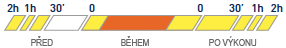 SLOŽENÍ:TŘEŠEŇ:
voda, DE 19 maltodextrin, fruktóza, dextróza, DE 9 maltodextrin, dextróza, isomaltulosa, třešňová šťáva koncentrát (1,40 %), citronová šťáva koncentrát (0,75 %), chlorid sodný, chlorid draselný, regulátor kyselosti: kyselina citronová, aromata , hexahydrát chloridu hořečnatého, konzervant: sorban draselný.TROPICKÉ OVOCE:
voda, DE 18 maltodextrin, DE 9 maltodextrin, dextróza, koncentrované ovocné šťávy (4,4%) (Mango 2,2%, papája 1,1%, mučenka [marakuja] 1,1%), fruktóza, Izomaltulóza, aroma, citronová šťáva - koncentrát (5%), chlorid sodný , regulátor kyselosti: kyselina citrónová, chlorid draselný, chlorid hořečnatý hexahydrát, konzervační látka: sorban draselný.UPOZORNĚNÍ:Příchuť třešeň:
Potravina určená pro zvláštní výživu. Vhodné pro sportovce. S cukry. Výrobek nenahrazuje pestrou stravu. Skladujte na suchém a chladném místě. Výrobce neručí za škody vzniklé nevhodným použitím nebo skladováním.Příchuť tropické ovoce:
Doplněk stravy pro vytrvalostní sporty. S cukry. Výrobek nenahrazuje pestrou stravu. Skladujte na suchém a chladném místě. Výrobce neručí za škody vzniklé nevhodným použitím nebo skladováním. NUTRIČNÍ HODNOTY NUTRIČNÍ HODNOTY Ve 100 ml Průměrné hodnoty Průměrné hodnoty Kcal 207 kJ 881 Průměrné hodnoty Průměrné hodnoty Tuky
 z toho nasycené mastné kyseliny 0 g
 0 g Sacharidy
 z toho cukry 50 g
 20 g Vláknina 0 g Bílkoviny 0 g Sůl (Nax2.5) 1.2 g